Дипломом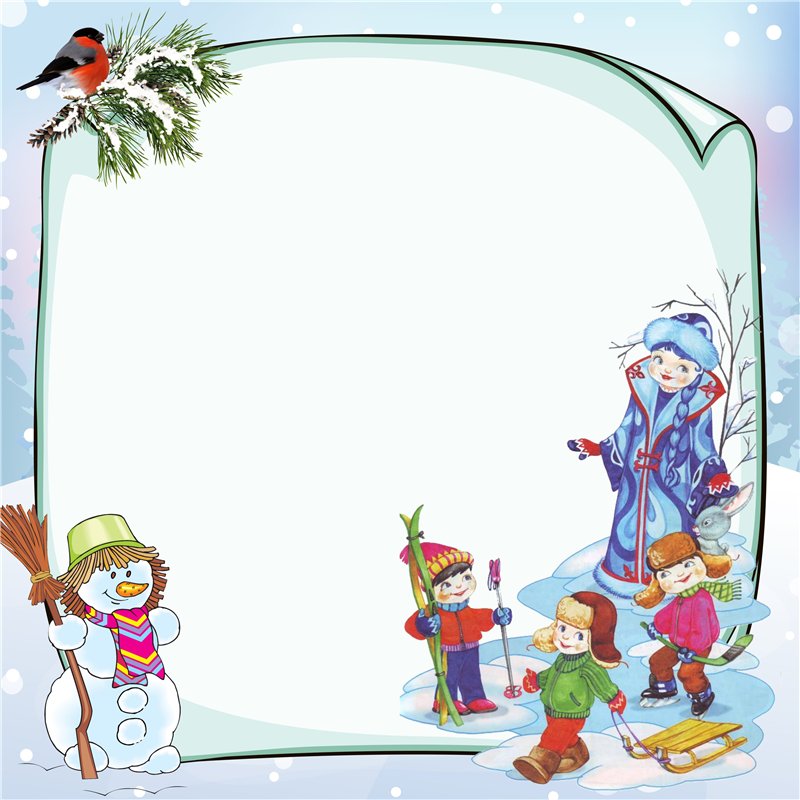 III местонаграждаетсяЛаричева Сашаза активное участие в конкурсе«Как я провела зимние каникулы»Жюри: Ченцова Татьяна Александровна воспитательКузнецова Жанна Валерьевна помощник воспитателя                      Чечулина Ирина Викторовна воспитатель                      Михайловская Ольга Васильевна воспитатель